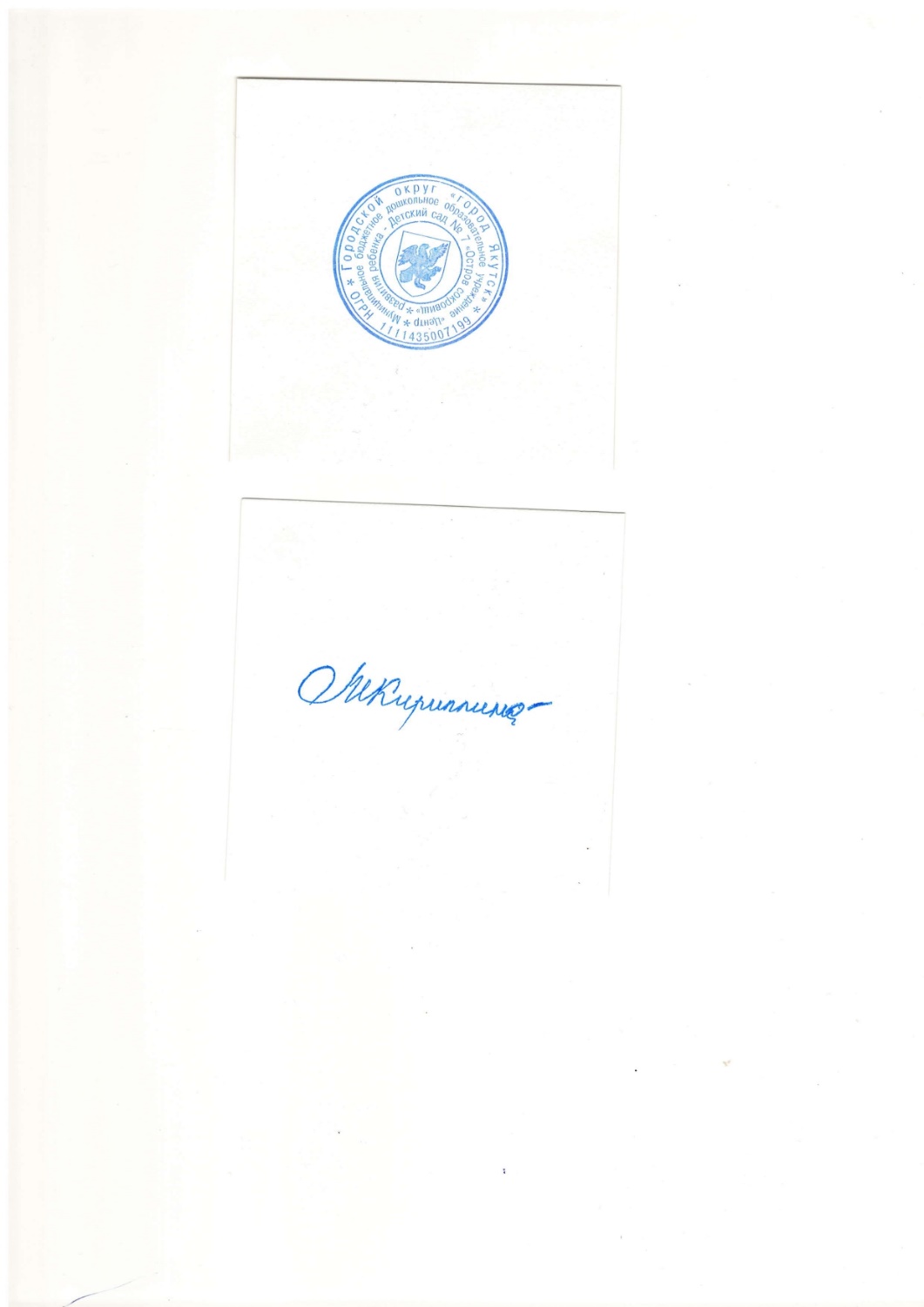   Самоотчет воспитателя МБДОУ ЦРР - Д/с - №7 «Остров сокровищ»Васильевой Любовь Владимировныпо организации работы с родителямина 2021 -2022 уч.годИзменившаяся современная семья (финансовое и социальное расслоение, обилие новейших информационных технологий, более широкие возможности получения образования) заставляют искать новые формы взаимодействия между детским садом и родителями. Мамам и папам необходимо помнить, что детский сад – только помощник в воспитании ребенка, и потому они не должны перекладывать всю ответственность на педагогов и устранять от воспитательно-образовательного процесса.В нашей группе ежегодно разрабатывается план совместной деятельности с родителями воспитанников. Мероприятия составлены таким  образом, чтобы они отвечали годовым задачам ДОУ, интересам и потребностям родителей, возможностям педагогов.При работе  с родителями я поставила перед собой следующие задачи:Установить партнерские отношения с семьей каждого воспитанника;Формирование и повышение социально-педагогической компетентности родителей Объединить усилия для развития и воспитания детей;Создать атмосферу взаимопонимания, общности интересов, эмоциональной взаимоподдержки; Привлечение внимания родителей к здоровьесберегающим технологиям. Для решения поставленных задач на начало каждого учебного года составляется перспективный план работы с родителями. Большую роль в педагогическом просвещении семьи играет родительское собрание. В начале учебного года проводим собрания, на которых знакомим родителей с задачами воспитания и обучения детей на предстоящий учебный год. С целью изучения семьи и согласования воспитательной работы с родителями учебный год я начинаю с анкетирования родителей. Итоги анкетирования помогает выработать тактику индивидуального общения с каждым родителем. Индивидуальное общение позволило выявить три группы родителей: активистов, исполнителей и наблюдателей. План работы с родителямиВ течение года  использовались следующие  формы и методы работы с родителями.- родительские собрания;- консультации;- дни добрых дел;- участие родителей в подготовке праздников;- совместное создание предметно-развивающей среды;- работа с родительским комитетом группы;- беседы с детьми и родителямиСпециально для родителей имеется родительский уголок, где размещаются информационные листы, памятки, объявления, поздравления и т.д. На первом организационном родительском собрании был избран род.ком, который в течении активно помогал проведении в жизнедеятельности группы и детского сада. Совместно с родителями были проведены следующие интересные мероприятия -  осенняя ярмарка «Дары осени», конкурс поделок из овощей: «Чудеса с грядки»,  конкурс поделок «Символ года». «Мастерская Деда Мороза».Хочется отметить самых активных родителей: семья Охлопковы, семья Борисовых, семья Илларионовых, семья Гаврильевых, семья Садовниковых, семья Колодезниковых, семья Варламовых. В конце года родителей-активистов отмечаем грамотами, благодарственными письмами. Таким образом, воспитание и развитие ребенка в ДОУ невозможны без участия родителей. Чтобы они стали помощниками педагога, вместе развивались со своими детьми, необходимо убедить их в том, что они должны понимать своего ребенка, помогать во всем, быть терпеливыми и тогда у них все получится.                  УТВЕРЖДЕНО                               от «24» февраля 2022 г. 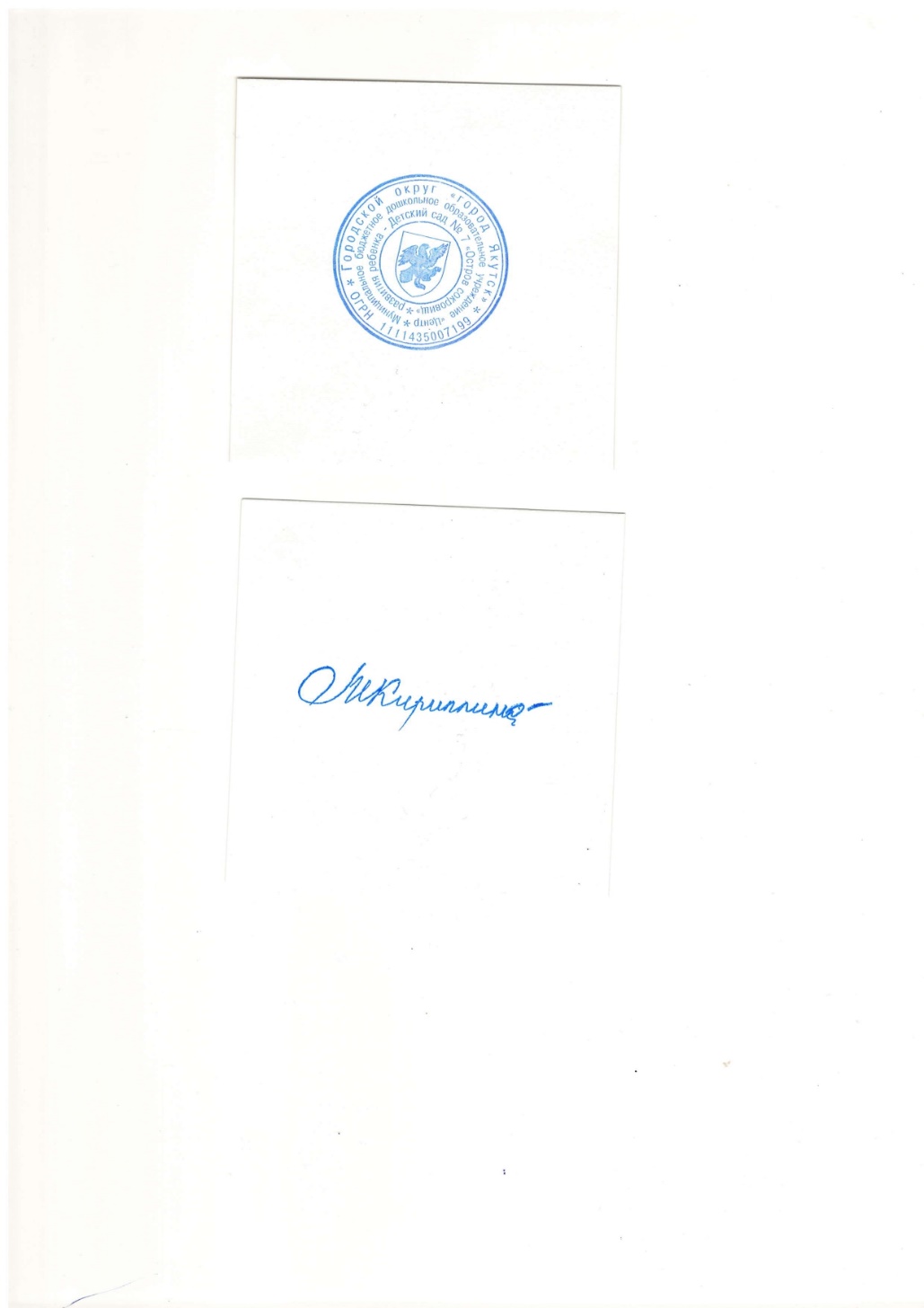             заведующий:  _____________/М.П. Кириллина/ МЕСЯЦНАЗВАНИЕ МЕРОПРИЯТИЯСЕНТЯБРЬДень первой встречиОформление «Уголка для родителей»: советы и рекомендации, сетка занятий, режим дня.Индивидуальные беседы с родителями вновь поступающих детей.Спортивное развлечение «Осенний марафон к Всемирному дню бега»Совместная выставка «Портрет Осени» Конкурс поделок из бросового материала «От сердца к сердцу»Родительское собрание «Будущие школьники».ОКТЯБРЬВыпуск поздравительной газеты: «Дедули и внучата, бабули и внучата» посвященное к Дню пожилого человека.  Осеннее развлечение «В гости Осень к нам пришла»Оформление папок –передвижек «П.А.Ойунский-основоположник якутской литературы» Ознакомление с ходом образовательного процесса.Консультация «Как воспитать у ребенка любовь к книге».Беседа «О мероприятиях, проводимых в детском саду и города».Конкурс поделок из овощей: «Чудеса с грядки» к ярмарке «Золотая осень»Индивидуальные беседы с родителями по возникшим вопросам НОЯБРЬСпортивные соревнования «Мама, папа и я – спортивная семья» Поздравления мам  с днем Российских матерей.Концерт ко Дню Матери РоссииИндивидуальные беседы с родителями по возникшим вопросамИнформация для родителей «Готовимся к школе» ДЕКАБРЬОформление группы к Новому году.Привлечение родителей к совместному творчеству с детьми.Конкурс поделок «Символ года». «Мастерская Деда Мороза».Новогодний утренник «В гости Ёлка к нам пришла».Информация для родителей «Подготовка новогоднего праздника для ребенка у вас дома»ЯНВАРЬ«Рождественские колядки»«Неделя улыбок» к Всемирному дню «Спасибо»Мастер-класс «Творческая мастерская»Информация для родителей «Если ребенок капризничает»ФЕВРАЛЬ Тематическая неделя, посвященная ко дню родного языка и письменности «Смотр песни и строя» к Дню Защитников ОтечестваИнформация для родителей «Воспитываем защитников» . МАРТ Праздник «8 марта»Тематическая неделя «Будь здоров малыш»Папка – передвижка «Осторожно: дорожный травматизм весной»АПРЕЛЬ Праздник «Зиму провожаем, весну-красну встречаем»День отца .Поздравление пап.«День Республики» .Оформление родительского уголка.«Книжкин день» к Международному дню детской книги.Папка – передвижка «Скоро в школу» майКонцерт «День Победы»Экскурсия на пл.ПобедыПраздник «До свидания детский сад»